Lists of Tables Table 1: Overall Test Execution Status by interval and role	5Table 2: Summary of Defects Raised by Severity	7Table 3: Summary of Defects raised by Priority	7Table 4: Outstanding Defects by Interval and Role	8Table 5: CIT Exit Criteria Detailed Assessment	8Table 6: Test Schedule Planned vs Actual for CIT	10Table 7: Closed Defects By Closure Reason	12Table 8: Full Traceability from Interface to Test Case	15Lists of FiguresFigure 1: ADO Defect Charts	16Change RecordDocument ReviewReferencesTerminologyIntroductionThe Market-wide Half Hourly Settlement programme (MHHS) when completed will contribute to a more cost-effective electricity system, encouraging more flexible use of energy and helping consumers lower their bills. The Programme has a defined set of documentation which will be produced to support the preparation and conduct of each System Integration Test (SIT) stage. This Component Integration Test (CIT) SI Test Completion Report document specifically relates to the CIT stage, describing the associated objectives, scope summary, Testing Milestones, Exit criteria, Defect Summary and Recommendations of the overall CIT test stage. This is a child document of [REF-01] MHHS-DEL1258 SIT Component Integration Testing Approach & Plan and therefore it is recommended that for context both documents are read in conjunction.The objective of the CIT SI Test Completion Report is to provide an overall closure position of CIT for the MHHS solution. The aim of the document is;To provide an overall Test Execution Summary for CIT test phase.To provide information on defects identified during the CIT test phase and any outstanding defects that can hamper the progress into SIT Functional.To assess the outcomes of the phase against the Test Exit Criteria as highlighted in [REF-01] MHHS-DEL1258 SIT Component Integration Testing Approach & Plan; andTo provide information on defects identified and resolved during testing and any defects that remain open at the end of the test phase.RequirementsRequirements Traceability SummaryRequirements mapping is auditable from the Test Case Repository in Azure DevOps (ADO), where each of the Test Cases explicitly references the Interfaces that they cover.  The details include date, Event Code and segment variants.These Test Cases all map to the [REF-09] DES138 Interface Catalogue v5.2.1.See Appendix F for full traceability from Interface to Test Case.CIT Test Execution SummaryCIT Testing Executive SummaryThe objective of the Component Integration Test (CIT) stage is to demonstrate that each Market role in scope, which directly integrates with the Data Integration Platform (DIP), can bi-laterally interface with the DIP successfully and the DIP can then route interface messages to the correct recipients based on IF message sender and payload conditions. The purpose of this testing is to build confidence for, and de-risk, the subsequent SIT Functional Test stage where full E2E business process tests involving all roles will be executed. The objective of CIT was to execute and pass all test scenarios / cases in scope of the Test Stage without exception.In scope test scenariosSee Appendix E for full list of “In Scope” Test Cases by Interval.Out of scope test scenariosSee Appendix E for full list of “Out of Scope” Test Cases by interval.Interfaces that were agreed as  “Out of Scope” are:IF-015IF-016IF-050CIT Testing Milestones Planned vs ActualSee Appendix B for planned versus actual status as of the date of publication of this document, Final Overall Execution StatusThe table below shows the summary of Final Overall Execution Status.Table 1: Overall Test Execution Status by interval and roleCIT Stub ToolTo order support participants during the CIT test phase, the SI Test Team will need to act as sending and receiving market roles. To achieve this the SI will set up pseudo-organisations in the ISD data which will then enable them to set up the required pseudo end points in the test environment. When configured it enabled the CIT Participant to trigger IF messages from their test system to the DIP which will then transmits PUB messages to the relevant subscribed roles, and for the SI to receive the messages at each pseudo end point where a receiving participant is not yet onboarded in CITThe SI to trigger IF messages to the DIP to then transmit PUB messages to the CIT participant under test (in addition to validating routing to any other subscribed roles via receipt at the relevant SI pseudo end points) See Reference [F-08] MHHS CIT Stub Overview.pptx   for further details on the CIT Stub Tool.Outstanding Testing – Secondary RoutingDuring the early test intervals of CIT issues were found with Secondary Routing functionality.  As a consequence, it was jointly agreed with the IPA and FTIG that the scope of CIT would be reduced to exclude the testing of Secondary Routing functionality. This had the effect of reducing the planned scope by approximately 66%. To mitigate the risk that the reduce scope introduced it has been agreed that additional Secondary Routing functionality testing be planned and executed. The following activities are in place and will cover:Full scope of Secondary Routing functionality testing will be conducted by Avanade in their PIT Environment between 12-Feb and 23-FebSI Test Team will Test Witness this testingThe SI Test Team will conduct additional confidence testing in SITA following deployment of the of the Avanade build containing the Secondary Routing functionality and prior to the commencement of the SIT Functional test phaseSee Reference [REF-07] Secondary Routing Additional Testing v0.2.pptx for further detail of this testing of Secondary Routing functionality.DIP OnboardingA number of issues were observed during the early intervals with regards to the new onboarding process which impacted on the ability of participants to commence testing. These issues were discussed during FTIG meetings over a number of weeks and additional help and support was provided by Avanade and the SI Test Team to enable participants to complete onboarding. To enable participants to enter CIT that had completed onboarding, ahead of their start test interval, the following decision was taken at FTIG and included in the FTIG 8th December meeting pack:PPs who complete onboarding and smoke testing to start CIT execution – dilute ‘intervalism’​CIT AssuranceCIT Test Case and Defect AssuranceAssurance of CIT Test Execution is as follows:Risk based approach to sampling test results in ADOAssurance outcomes tracked via a spreadsheet on the MHHS programme Teams siteAssessment includes:Completeness of Test Step status recordingAccuracy of overall Test Status (Pass, Pass with Observations, Fail etc)Provision of sufficient evidence uploaded to ADO and associated with Recorded Test ResultCIT Participant Completion AssuranceAll individual CIT Participant Test Completion Reports have been assured to confirm the following:The Final Overall Execution Status is correctTest Cases are correctly listed within “In Scope” and “Out of Scope” sectionsDefect Status is aligned to ADO Repository with work-off plans detailed when necessaryExit criteria have been metQualifying party have signed off their report, even if a delegated party has populated the reportAll associated documents are held in an MHHS repository and are available on request.CIT Testing Defect SummarySummary of Defects – Closure Reason See Appendix D for summary of defect with closure reasons.Outstanding Defects and Work Off PlansSee Appendix A for Outstanding Defects and Work Off Plans, as of the date of publication of this document.Summary of Outstanding Defects by SeverityThis section details the summary of defects raised by severity:Table 2: Summary of Defects Raised by SeveritySummary of Outstanding Defects by PriorityThis section details the summary of defects raised by priority:Table 3: Summary of Defects raised by PriorityOverall Defects by IntervalTable 4: Outstanding Defects by Interval and RoleTest Phase Exit Criteria AssessmentCIT Test Exit CriteriaTable 5: CIT Exit Criteria Detailed AssessmentRecommendationsAll testing has been completed to a satisfactorily standard and we recommend our Exit from CIT Testing.	APPENDIX A – Outstanding Defects and Work Off Plans See embedded spreadsheet for full list Outstanding Defects and Work Off Plans.Please open in App rather than BrowserAppendix B – 	CIT Testing Milestones Planned vs ActualTable 6: Test Schedule Planned vs Actual for CITAppendix C – Defects Closed by Closure ReasonSee embedded spreadsheet for full list of Defects Closed by Closure Reason.Please open in App rather than BrowserAppendix D – Closed Defects By Closure ReasonTable 7: Closed Defects By Closure ReasonAppendix E – List of Test CasesSee embedded spreadsheet for full list of “In Scope” and “Out of Scope” Test Cases by Interval.Please open in App rather than BrowserAppendix F – Full Traceability from Interface to Test CaseTable 8: Full Traceability from Interface to Test CaseAppendix G – ADO Defect Charts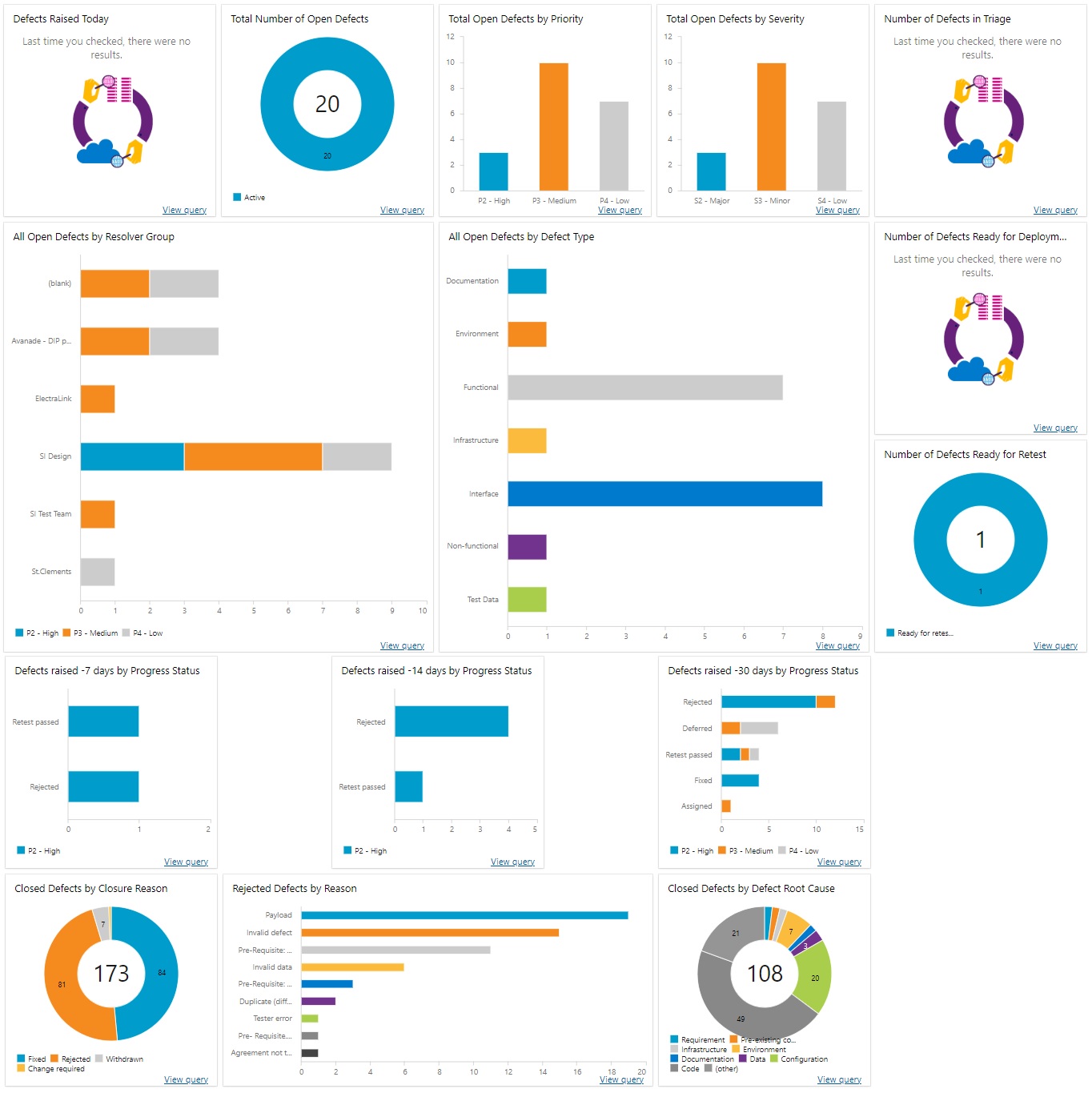 Figure 1: ADO Defect ChartsDateAuthorVersionChange Detail02-Feb-24Nigel Hunt0.2Original draft12-Feb-24Nigel Hunt0.3Updated document following SRO feedback14-Feb-24Nigel Hunt0.4Updated document following SI feedback15-Feb-24Nigel Hunt0.5Updated document following SRO Walkthrough22-Feb-24Nigel Hunt0.6Updated document following SRO formal feedbackReviewerRoleLee CoxLDP Test ManagerKevin DavisTest ArchitectDominic MooneyLDP SIT ManagerJason BrogdenIndustry Programme ExpertKiran RajSRO SIT Functional Test LeadAdrian AckroydSRO Client Programme Test ManagerSmitha PichrikatSRO Client Delivery ManagerReferenceDocumentsPublisherPublishedAdditional Information REF-01MHHS-DEL1258 SIT Component Integration Testing Approach & PlanSI Testing19th July 2023REF-02MHHS-DEL852 - Pre-Integration Test GuidanceSI Testing18th August 2023Not referenced in document – but adjacent artefact for parallel readingREF-03MHHS-DEL1064 - Placing Reliance PolicySI Testing27th April 2023Not referenced in document – but adjacent artefact for parallel readingREF-04MHHS-DEL466 - Defect Management PlanSI Testing23rd May 2023Not referenced in document – but adjacent artefact for parallel readingREF-05MHHS-DEL1332 - Test Management Tool User GuideSI Testing16th June 2023Not referenced in document – but adjacent artefact for parallel readingREF-06MHHS-DEL1309 - CIT Test Data Approach & PlanSI Testing19th July 2023Not referenced in document – but adjacent artefact for parallel readingREF-07Secondary Routing_Additional Testing v0.2.pptxSI Testing17th January 2024REF-08MHHS CIT Stub Overview.pptxSI Testing30th October 2023REF-09DES138 Interface Catalogue v5.2.1SI Design15th February 2024TermDescriptionVariousFor terminology, see Programme glossary on the MHHS portal:Programme Glossary (sharepoint.com)Project NameIntervalNo RunPausedPassedBlockedFailedN/aRunTotalStarkInterval 300510005151SSENInterval 5 - UMSO00900099SSENInterval 6 - REGS00110001111SSENInterval 5 - LDSO00190001919SSENSSEN Tests00150101616SMSInterval 400360013737SMSInterval 300510005151ProCodeInterval 300510005151KrakenInterval 500320013333KrakenInterval 400360013737KrakenInterval 300510005151ItronInterval 300260002626IM ServInterval 400360013737IM ServInterval 300510005151Energy AssetsInterval 300510005151Elexon (Helix)Helix CIT00290002929CallistoInterval 400360013737CallistoInterval 300510005151BUUKInterval 5 - UMSO00900099BUUKInterval 6 - REGS00110001111BUUKInterval - LDSO00190001919BUUKBUUK Tests00150101616ENSEKInterval 500320013333ESG GlobalInterval 500320013333ESG GlobalInterval 400360013737Power Data AssociatesInterval 600130041717ReccoInterval 600130011414SeaglassInterval 500320013333TMAInterval 300510005151Tym Huckin LtdInterval 600150021717UtilitaInterval 500320013333UtilitaInterval 400360013737UtiliteamInterval 500320013333WheatleyInterval 4 - nPower00200022WheatleyInterval 4 - Stark00200022WheatleyInterval 400360013737001060022010821082SeverityNumber of DefectsOutstanding DefectsS1 – Critical50S2 – Major1253S3 – Minor 4410S4 – Low197Total19320PriorityNumber of DefectsOutstanding DefectsP1 – Critical110P2 – High1163P3 – Medium4310P4 – Low237Total19320IntervalNumber of DefectsOutstanding DefectsInterval I320Interval 2364Interval 3613Interval 4245Interval 5193Interval 6215Total19320Exit CriteriaStatus/Next StepsEvidence/Work Off PlanAll tests have been run to completion or any exceptions are documented and agreed;AchievedAll tests have passed (please note that due to the nature of the CIT test stage there is no prioritisation of tests and intention is for all tests in scope to have been executed and passed, any exceptions will need to be documented and agreed).See work off planAppendix AThere are no outstanding Severity 1 or 2 defects, or any exceptions are documented and agreed.See work off planAppendix AAny outstanding severity 3-5 defects on each system and the total number of severity 3-5 defects across all systems has been documented and agreed.See work off planAppendix AWork-off plan for any outstanding defects has been produced and agreed.See work off planAppendix ATest results and evidence has been captured in the test management tool.AchievedDefects have been captured in the defect management tool.AchievedAny required regression testing has been successfully completed.AchievedSmoke TestSmoke TestFormal CITFormal CITFormal CITFormal CITFormal CITIntPPActive CIT PPTesting on Behalf OfRole(s)SendingReceivingBaseline StartForecast / Actual 
StartBaseline
EndForecast / Actual
EndCIT Completion11HelixN/ALSS / MDSCompleteComplete30-Oct-2301-Nov-2310-Nov-2311-Jan-24Complete21St ClementsBUUKREG (Drop 1)CompleteComplete13-Nov-2328-Nov-2324-Nov-2331-Jan-24Complete22St ClementsSSENREG (Drop 1)CompleteComplete13-Nov-2318-Dec-2324-Nov-2306-Feb-24Complete31ProcodeN/ASDS / ADSCompleteComplete27-Nov-2319-Dec-2308-Dec-2315-Jan-24Complete32CallistoN/ASDS / ADSCompleteComplete27-Nov-2301-Dec-2308-Dec-2315-Dec-23Complete33KrakenN/ASDS / ADSCompleteComplete27-Nov-2320-Dec-2308-Dec-2311-Jan-24Complete34StarkN/ASDS / ADSCompleteComplete27-Nov-2313-Dec-2308-Dec-2305-Jan-24Complete35TMAN/ASDS / ADSCompleteComplete27-Nov-2319-Dec-2308-Dec-2305-Jan-24Complete36SMSN/ASDS / ADSCompleteComplete27-Nov-2301-Dec-2308-Dec-2318-Dec-23Complete37ItronnPower Business SolutionsADSCompleteComplete27-Nov-2309-Feb-2408-Dec-2321-Feb-24Complete38Energy AssetsN/ASDS / ADSCompleteComplete27-Nov-2308-Jan-2408-Dec-2323-Jan-24Complete39IMServN/ASDS / ADSCompleteComplete27-Nov-2305-Jan-2408-Dec-2325-Jan-24Complete41CallistoBritish GasMSS / MSACompleteComplete11-Dec-2318-Dec-2312-Jan-2420-Dec-23Complete42ESGEDF, Energy Assets, OvoMSS / MSACompleteComplete11-Dec-2309-Jan-2412-Jan-2423-Jan-24Complete43IMServN/AMSS / MSACompleteComplete11-Dec-2308-Jan-2412-Jan-2425-Jan-24Complete44KrakenOctopus Energy ServicesMSS / MSACompleteComplete11-Dec-2320-Dec-2312-Jan-2402-Jan-24Complete45SMSN/AMSS / MSACompleteComplete11-Dec-2302-Jan-2412-Jan-2404-Jan-24Complete46UtilitaN/AMSS / MSACompleteComplete11-Dec-2312-Jan-2412-Jan-2424-Jan-24Complete47WheatleyE.ON, nPower BS, StarkMSS / MSACompleteComplete11-Dec-2315-Jan-2412-Jan-2423-Jan-24Complete51KrakenOctopus, E.ONSUPCompleteComplete15-Jan-2418-Jan-2426-Jan-2425-Jan-24Complete52ESGE, Rebel EnergySUPCompleteComplete15-Jan-2418-Jan-2426-Jan-2431-Jan-24Complete53ENSEKBritish GasSUPCompleteComplete15-Jan-2425-Jan-2426-Jan-2430-Jan-24Complete54UtiliteamEdgwareSUPCompleteComplete15-Jan-2416-Jan-2426-Jan-2423-Jan-24Complete55UtilitaN/ASUPCompleteComplete15-Jan-2418-Jan-2426-Jan-2431-Jan-24Complete56SeaglassUnify EnergySUPCompleteComplete15-Jan-2419-Jan-2426-Jan-2423-Jan-24Complete57BUUKN/ANetwork Ops / UMSOCompleteComplete15-Jan-2412-Jan-2426-Jan-2429-Jan-24Complete58SSENN/ANetwork Ops / UMSOCompleteComplete15-Jan-2429-Jan-2426-Jan-2406-Feb-24Complete61St ClementsBUUKREG (Drop 2)N/AN/A29-Jan-24-23-Feb-2430-Jan-24Complete62St ClementsSSENREG (Drop 2)N/AN/A29-Jan-24-23-Feb-2431-Jan-24Complete63RECCoN/AEESN/AComplete29-Jan-2417-Jan-2423-Feb-2423-Jan-24Complete64Power Data AssociatesN/AUMSDSCompleteComplete29-Jan-2424-Jan-2423-Feb-2425-Jan-24Complete65Tym Huckin LtdN/AUMSDSCompleteComplete29-Jan-2414-Feb-2423-Feb-2415-Feb-24CompleteClosure ReasonTotal(1)    Fixed85Fixed Root Cause - Sub CategoryFixed Root Cause - Sub CategoryCertificate Issues3Code Fix52Configuration18Data1Documentation2Environment6Infrastructure1Requirement2(2)    CR1No Sub CategoryNo Sub Category(3)    Rejected80Rejected Root Cause - Sub CategoryRejected Root Cause - Sub CategoryAgreement not to fix2Cannot Reproduce2Duplicate (Different PP’t)2Invalid data8Invalid Defect15Payload27Pre-Requisite: Certificate7Pre-Requisite: URL / webhooks16Tester Error1(4)    Withdrawn7No Sub CategoryNo Sub CategoryIF NoTest Case NameIF NoTest Case NameIF-001Ref#002 MHHSP-IF-001 TC#01IF-028Ref#0128 MHHSP-IF-028 TC#01IF-001Ref#001 MHHSP-IF-001 TC#01IF-028Ref#0128a MHHSP-IF-028 TC#01IF-002Ref#003 MHHSP-IF-002 TC#01IF-031Ref#0131 MHHSP-IF-031 TC#01IF-004Ref#004 MHHSP-IF-004 TC#01IF-032Ref#0133 MHHSP-IF-032 TC#01IF-004Ref#005 MHHSP-IF-004 TC#01IF-033Ref#0135 MHHSP-IF-033 TC#01IF-005Ref#008 MHHSP-IF-005 TC#03IF-033Ref#0135b MHHSP-IF-033 TC#01IF-005Ref#006 MHHSP-IF-005 TC#01IF-033Ref#0136 MHHSP-IF-033 TC#01IF-005Ref#011 MHHSP-IF-005 TC#01IF-033Ref#0136a MHHSP-IF-033 TC#01IF-006Ref#041 MHHSP-IF-006 TC#01IF-033Ref#0135a MHHSP-IF-033 TC#01IF-006Ref#042a MHHSP-IF-006 TC#01IF-033Ref#0136b MHHSP-IF-033 TC#01IF-007Ref#205 MHHSP-IF-047 TC#01IF-034Ref#0137b MHHSP-IF-034 TC#01IF-007Ref#051 MHHSP-IF-007 TC#01IF-034Ref#0137 MHHSP-IF-034 TC#01IF-007Ref#051a MHHSP-IF-007 TC#01IF-034Ref#0137c MHHSP-IF-034 TC#01IF-007Ref#052 MHHSP-IF-007 TC#01IF-034Ref#0137e MHHSP-IF-034 TC#01IF-008Ref#0156b MHHSP-IF-037 TC#01IF-034Ref#0137d MHHSP-IF-034 TC#01IF-008Ref#053b MHHSP-IF-008 TC#01IF-035Ref#0143 MHHSP-IF-035 TC#01IF-008Ref#057a MHHSP-IF-008 TC#01IF-035Ref#0146 MHHSP-IF-035 TC#01IF-009Ref#059 MHHSP-IF-009 TC#01IF-035Ref#0146a MHHSP-IF-035 TC#01IF-009Ref#060 MHHSP-IF-009 TC#01IF-035Ref#0143a MHHSP-IF-035 TC#01IF-013Ref#061a MHHSP-IF-013 TC#01IF-035Ref#0146b MHHSP-IF-035 TC#01IF-013Ref#062 MHHSP-IF-013 TC#01IF-036Ref#0154 MHHSP-IF-036 TC#01IF-013Ref#061b MHHSP-IF-013 TC#01IF-036Ref#068b MHHSP-IF-018 TC#01IF-014Ref#063a MHHSP-IF-014 TC#01IF-036Ref#0155 MHHSP-IF-036 TC#01IF-014Ref#064 MHHSP-IF-014 TC#01IF-036Ref#0154a MHHSP-IF-036 TC#01IF-014Ref#063b MHHSP-IF-014 TC#01IF-037Ref#0156 MHHSP-IF-037 TC#01IF-018Ref#068 MHHSP-IF-018 TC#01IF-037Ref#057b MHHSP-IF-008 TC#01IF-018Ref#137f MHHSP-IF-034 TC#01IF-037Ref#0157 MHHSP-IF-037 TC#01IF-018Ref#0143b MHHSP-IF-035 TC#01IF-037Ref#0157a MHHSP-IF-037 TC#01IF-018Ref#0154b MHHSP-IF-036 TC#01IF-037Ref#0156a MHHSP-IF-037 TC#01IF-018Ref#071 MHHSP-IF-018 TC#01IF-037Ref#0157b MHHSP-IF-037 TC#01IF-018Ref#069 MHHSP-IF-018 TC#01IF-038Ref#0160 MHHSP-IF-038 TC#01IF-018Ref#070 MHHSP-IF-018 TC#01IF-038Ref#0161 MHHSP-IF-038 TC#01IF-018Ref#072 MHHSP-IF-018 TC#01IF-038Ref#0164 MHHSP-IF-038 TC#01IF-018Ref#073 MHHSP-IF-018 TC#01IF-038Ref#0165 MHHSP-IF-038 TC#01IF-018Ref#068a MHHSP-IF-018 TC#01IF-038Ref#0161a MHHSP-IF-038 TC#01IF-019Ref#075 MHHSP-IF-019 TC#01IF-039Ref#0168 MHHSP-IF-039 TC#01IF-019Ref#078 MHHSP-IF-019 TC#01IF-039Ref#0171 MHHSP-IF-039 TC#01IF-020Ref#081 MHHSP-IF-020 TC#01IF-039Ref#0171a MHHSP-IF-039 TC#01IF-020Ref#090 MHHSP-IF-020 TC#01IF-039Ref#0168a MHHSP-IF-039 TC#01IF-020Ref#081b MHHSP-IF-020 TC#01IF-039Ref#0169b MHHSP-IF-039 TC#01IF-021Ref#102 MHHSP-IF-021 TC#01IF-040Ref#0174 MHHSP-IF-040 TC#01IF-021Ref#0102 MHHSP-IF-021 TC#01IF-040Ref#0174a MHHSP-IF-040 TC#01IF-021Ref#0100 MHHSP-IF-021 TC#01IF-041Ref#0175 MHHSP-IF-041 TC#01IF-022Ref#0108 MHHSP-IF-022 TC#01IF-041Ref#0178 MHHSP-IF-041 TC#01IF-022Ref#0108a MHHSP-IF-022 TC#01IF-041Ref#0181 MHHSP-IF-041 TC#01IF-022Ref#0108b MHHSP-IF-022 TC#01IF-041Ref#0178a MHHSP-IF-041 TC#01IF-023Ref#0109 MHHSP-IF-023 TC#01IF-041Ref#0191 MHHSP-IF-041 TC#01IF-023Ref#0109a MHHSP-IF-023 TC#01IF-041Ref#0195 MHHSP-IF-041 TC#01IF-024Ref#0110 MHHSP-IF-024 TC#01IF-041Ref#0177 MHHSP-IF-041 TC#01IF-024Ref#0110a MHHSP-IF-024 TC#01IF-043Ref#0199 MHHSP-IF-043 TC#01IF-024Ref#0110b MHHSP-IF-024 TC#01IF-043Ref#0199a MHHSP-IF-043 TC#01IF-025Ref#0115 MHHSP-IF-025 TC#01IF-044Ref#0200 MHHSP-IF-044 TC#01IF-026Ref#0119 MHHSP-IF-026 TC#01IF-045Ref#0201 MHHSP-IF-045 TC#01IF-026Ref#0125 MHHSP-IF-026 TC#01IF-045Ref#0201a MHHSP-IF-045 TC#01IF-026Ref#0124 MHHSP-IF-026 TC#01IF-047Ref#051b MHHSP-IF-007 TC#01IF-026Ref#0119a MHHSP-IF-026 TC#01IF-047Ref#0205 MHHSP-IF-047 TC#01IF-026Ref#0125a MHHSP-IF-026 TC#01IF-050Ref#0206 MHHSP-IF-050 TC#01IF-027Ref#0127 MHHSP-IF-027 TC#01Ref#0105 MHHSP-IF-021 TC#01IF-027Ref#0127a MHHSP-IF-027 TC#01IF-027Ref#127 MHHSP-IF-027 TC#01IF-027Ref#127b MHHSP-IF-027 TC#01